ПО-Р-Р-РЫЧИМ?Отработка звука Р в слогах и отдельных словах.А теперь будем произносить звук Р  в словах. Повторяй за мной. (Взрослый читает и делает паузы.)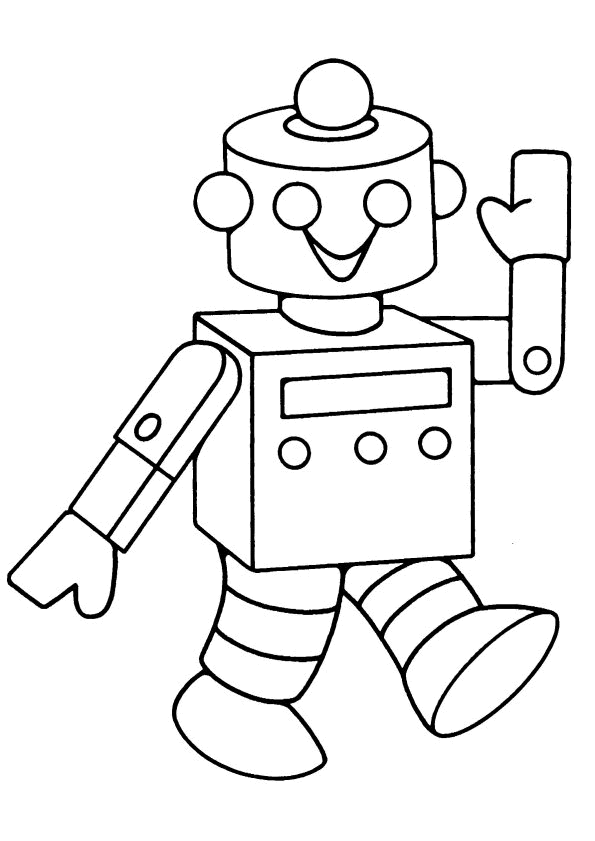 РА-РА-РА-РА-РА-РА - раки, радуга, жара. РУ-РУ-РУ-РУ-РУ-РУ - рукава, рубить, беру. РЫ-РЫ-РЫ-РЫ-РЫ-РЫ - рыси, рыбы, комары. РО-РО-РО-РО-РО-РО - роза, Рома, рот, ведро.АР-АР-АР-АР-АР-АР – пар,  арбуз, базар, пожар. ОР-ОР-ОР-ОР-ОР-ОР - орден, хор, забор, мотор. УР-УР-УР-УР-УР-УР – урна, шкурка, штукатур. ИР-ИР-ИР-ИР-ИР-ИР - командир, кефир, мундир.ПО-Л-Л-ЛЮЛЮКАЕМ?Отработка звука Л  в слогах и отдельных словах.А теперь будем произносить звук Л в словах. Повторяй за мной. (Взрослый читает и делает паузы.)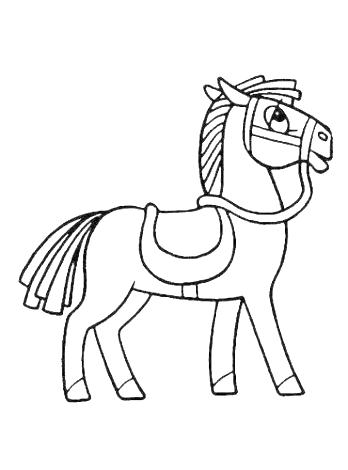 ЛА-ЛА-ЛА-ЛА-ЛА-ЛА- лампа, ласточка, игла.ЛУ-ЛУ-ЛУ-ЛУ-ЛУ-ЛУ - лужа, голуби, пилу. ЛЫ-ЛЫ-ЛЫ-ЛЫ-ЛЫ - малыши, полынь, столы. ЛО-ЛО-ЛО-ЛО-ЛО-ЛО- лодка, яблоко, село. АЛ-АЛ-АЛ-АЛ-АЛ-АЛ- скалка, палка, бал, пенал. ОЛ-ОЛ-ОЛ-ОЛ-ОЛ-ОЛ- полдень, гол, укол, футбол. УЛ-УЛ-УЛ-УЛ-УЛ-УЛ- ущипнул, зевнул, заснул.ИЛ-ИЛ-ИЛ-ИЛ-ИЛ-ИЛ- пилка, жилка, Михаил.ПО-С-С-СВИСТИМ?Отработка звука С  в слогах и отдельных словах.А теперь будем произносить звук С  в словах. Повторяй за мной. (Взрослый читает и делает паузы.)СА-СА-СА-СА-СА-СА- самолет, лиса, оса. 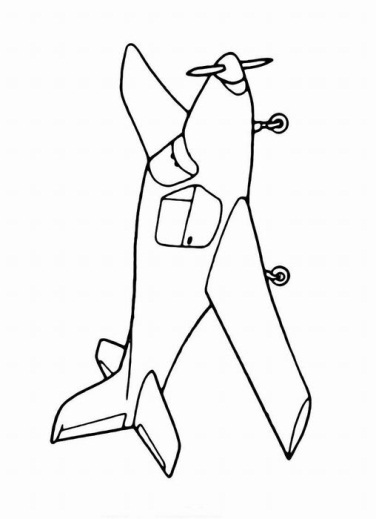 СУ-СУ-СУ-СУ-СУ-СУ-  посуда, сумка, суп, несу.СЫ-СЫ-СЫ-СЫ-СЫ-СЫ- сыпь, сынок, усы, весы. СО-СО-СО-СО-СО-СО- сок, осока, колесо. АС-АС-АС-АС-АС-АС- атлас, маска, ананас. ОС-ОС-ОС-ОС-ОС-ОС- нос, полоска, абрикос. УС-УС-УС-УС-УС-УС-  капуста, фокус, кактус, вкус. ЫС-ЫС-ЫС-ЫС-ЫС-ЫС- выступ, выставка, кумыс.ПО-З-З-ЗВЕНИМ? Отработка звука 3 в слогах и отдельных словах.А теперь будем произносить звук 3 в словах. Повторяй за мной. (Взрослый читает и делает паузы.)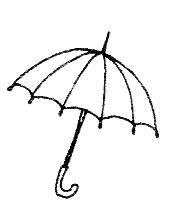 ЗА-ЗА-ЗА-ЗА-ЗА-ЗА- запах, зал, забор, глаза. ЗА-ЗА-ЗА-ЗА-ЗА-ЗА- завтрак, роза и коза.ЗУ-ЗУ-ЗУ-ЗУ-ЗУ-ЗУ- разум, лозунг, зуб, грызу. ЗЫ-ЗЫ-ЗЫ-ЗЫ-ЗЫ-ЗЫ- музыка, язык, тазы.ЗО-ЗО-ЗО-ЗО-ЗО-ЗО- зонтик, золото, позор ЗЯ-ЗЯ-ЗЯ-ЗЯ-ЗЯ-ЗЯ- хозяин, зяблики, нельзя. ЗИ-ЗИ-ЗИ-ЗИ-ЗИ-ЗИ- Зина, зимний, магазин. ЗЕ-ЗЕ-ЗЕ-ЗЕ-ЗЕ-ЗЕ- зелень, зебра и газель. ПО-Ц-Ц-ЦОКАЕМ?Отработка звука Ц  в слогах и отдельных словах.А теперь будем произносить звук Ц  в словах. Повторяй за мной. (Взрослый читает и делает паузы.)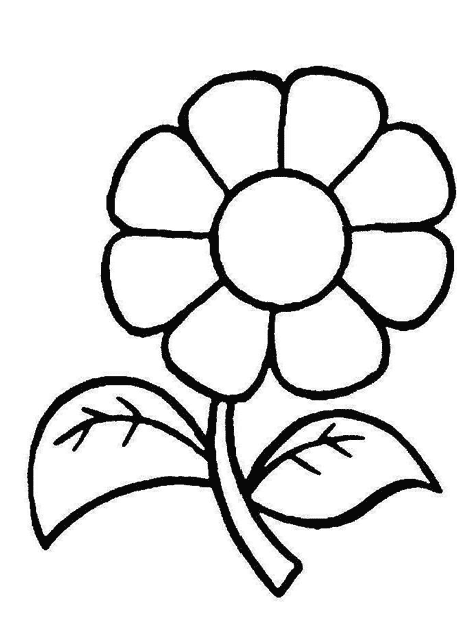 ЯЦ-ЯЦ-ЯЦ-ЯЦ-ЯЦ-ЯЦ- заяц, леденец, паяц. ЕЦ ЕЦ-ЕЦ-ЕЦ-ЕЦ-ЕЦ- огурец, отец, дворец. ИЦ-ИЦ-ИЦ-ИЦ- танец, продавец и  шприц. ЦА-ЦА-ЦА-ЦА-ЦА- цапля, яйца и  овца.ЦО-ЦО-ЦО-ЦО-ЦО-ЦО- деревцо, кольцо, лицо. ЦЫ-ЦЫ-ЦЫ-ЦЫ-ЦЫ-ЦЫ- цыплёнок, пальцы, улицы.ПО-Ш-Ш-ШИПИМ?Отработка звука Ш в слогах и отдельных словах.А теперь будем произносить звук Ш в словах. Повторяй за мной. (Взрослый читает и делает паузы.)ША-ША-ША-ША-ША – мышата, шапка и лапша. 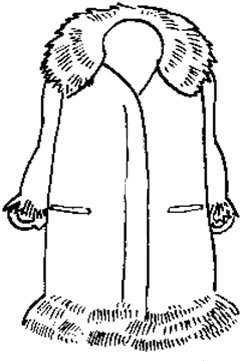 ШУ-ШУ-ШУ-ШУ-ШУ - шуба, шутка, шум, дышу. ШИ-ШИ-ШИ-ШИ-ШИ – машина, ширма, камыши. ШО-ШО-ШО-ШО-ШО - шёпот, шорох, хорошо. АШ-АШ-АШ-АШ-АШ – ромашка, кашка, карандаш. ОШ-ОШ-ОШ-ОШ-ОШ - кошка, мошка, льёшь, поёшь. УШ-УШ-УШ-УШ-УШ – подушка, катушка и  душ. ИШ-ИШ-ИШ-ИШ-ИШ - мишка, донышко, молчишь.ПО-Ж-Ж-ЖУЖЖИМ?Отработка звука Ж  в слогах и отдельных словах.А теперь будем произносить звук Ж в словах. Повторяй за мной. (Взрослый читает и делает паузы.)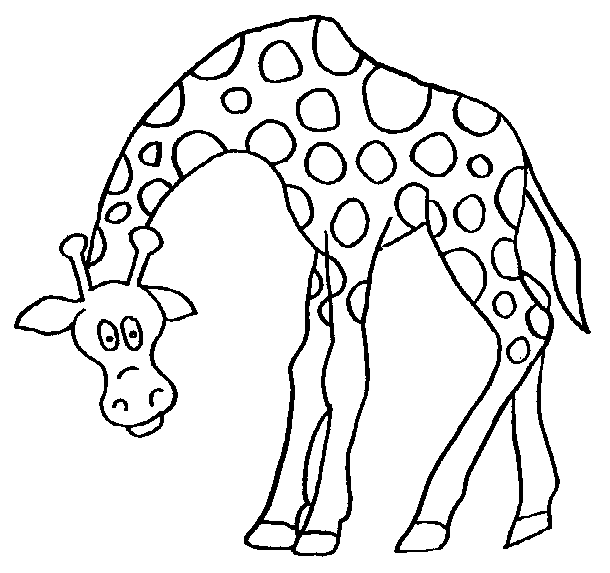 ЖА-ЖА-ЖА-ЖА-ЖА-ЖА – жалоба, пижама, жар. ЖА-ЖА-ЖА-ЖА-ЖА-ЖА - жадный, жаба, сторожа. ЖУ-ЖУ-ЖУ-ЖУ-ЖУ-ЖУ - абажур, жуки, гляжу. ЖУ-ЖУ-ЖУ-ЖУ-ЖУ-ЖУ - лежу, сижу, дружу, хожу. ЖИ-ЖИ-ЖИ-ЖИ-ЖИ-ЖИ - жидкий, жир, моржи, ежи. ЖЕ-ЖЕ-ЖЕ-ЖЕ-ЖЕ-ЖЕ - этажерка, жук, уже.ЖИ-ЖИ-ЖИ-ЖИ-ЖИ-ЖИ - жизнь, жираф, живот, ужиПО-Ч-Ч-ЧОКАЕМ?Отработка звука Ч  в слогах и отдельных словах.А теперь будем произносить звук Ч в словах. Повторяй за мной. (Взрослый читает и делает паузы.)АЧ-АЧ-АЧ-АЧ-АЧ-АЧ-АЧ - качка, прачка, плач, богач. 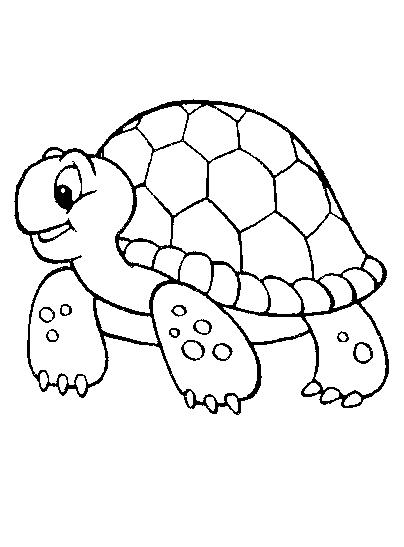 ОЧ-ОЧ-ОЧ-ОЧ-ОЧ-ОЧ-ОЧ - кочка, почка, бочка, дочь. ЯЧ-ЯЧ-ЯЧ-ЯЧ-ЯЧ-ЯЧ-ЯЧ - трубачи, уздечка, мяч. ЕЧ-ЕЧ-ЕЧ-ЕЧ-ЕЧ-ЕЧ-ЕЧ - печка, речка, гречка, меч. ЧА-ЧА-ЧА-ЧА-ЧА-ЧА-ЧА - чайник, куча, каланча. ЧУ-ЧУ-ЧУ-ЧУ-ЧУ-ЧУ-ЧУ- мальчуган, молчу, кричу. ЧИ-ЧИ-ЧИ-ЧИ-ЧИ-ЧИ-ЧИ - чижик, пальчик, калачи.ПО-Щ-Щ-ЩЁЛКАЕМ?Отработка звука Щ в слогах и отдельных словах.А теперь будем произносить звук Щ в словах. Повторяй за мной. (Взрослый читает и делает паузы.)ОЩ-ОЩ-ОЩ-ОЩ-ОЩ - пища, щепка, щёки, хвощ. ЯЩ-ЯЩ-ЯЩ-ЯЩ-ЯЩ- овощ, плющ, ищейка, хрящ. ЕЩ-ЕЩ-ЕЩ-ЕЩ-ЕЩ-хищник, площадь, помощь, клещ.ЩА-ЩА-ЩА-ЩА-ЩА - обещать, пищать, леща. 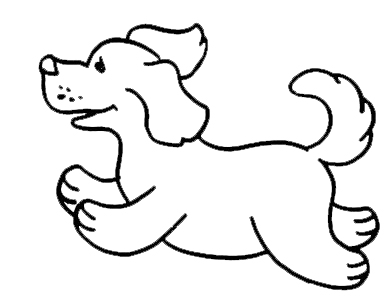 ЩУ-ЩУ-ЩУ-ЩУ-ЩУ - помещу, трещу, ищу. ЩИ-ЩИ-ЩИ-ЩИ-ЩИ - угощенье, щит, плащи. ЩЁ-ЩЁ-ЩЁ-ЩЁ-ЩЁ - щетка, щелочка, ещё.